ПОСТАНОВЛЕНИЕ                                                              JÖПот  «  04   »    февраля    2015г.  №   1_                                                                с. ОртолыкО внесении в адресный реестрземельного участка в кадастровом квартале04:10:030401В соответствии с Земельным кодексом РФ № 136-ФЗ от 25.10.2001г. Градостроительным кодексом РФ № 190-ФЗ от 29.12.2004г. и приказом Минэкономразвития РФ №419 от 24.11.2008г.1. Присвоить земельному участку в кадастровом квартале 04:10:030401 следующий адрес: Республика Алтай Кош-Агачский район с. Ортолык ул. Чомлон дом 28 А.2. Поручить специалисту внести в адресный  реестр сельской администрации Ортолыкского сельского поселения адрес земельного участка:  Республика Алтай Кош-Агачский район с. Ортолык ул. Чолмон № 28 А.Глава сельской администрацииОртолыкского сельского поселения                                          А.К.ЯдановРЕСПУБЛИКА АЛТАЙМУНИЦИПАЛЬНОЕ ОБРАЗОВАНИЕКОШ-АГАЧСКИЙ РАЙОНОРТОЛЫКСКАЯ СЕЛЬСКАЯАДМИНИСТРАЦИЯ649770, с.Ортолык ул. Чуйская, 1тел. 28-3-32, Ortolyksp@mail.ru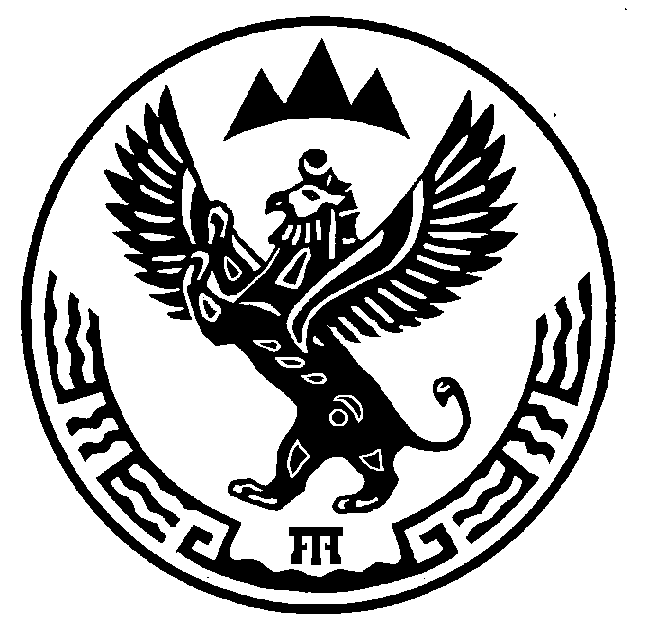 АЛТАЙ РЕСПУБЛИКАМУНИЦИПАЛ ТÖЗÖЛМÖКОШ-АГАШ  АЙМАКОРТОЛЫК JУРТ JЕЕЗЕЗИНИНАДМИНИСТРАЦИЯЗЫ649770, Ортолык j. Чуйская ором, 1 тел. 28-3-32, Ortolyksp@mail.ru